 中華民國107年第一屆婕斯羽你同行國小分齡賽規程宗    旨：從基層（國小學齡選手）進行全民羽球風氣的推廣，並進一步帶動全家（父母親）對羽球運動的參與。指導單位：教育部體育署主辦單位：臺北市立大學體育室、台灣羽球大聯盟、樂升數位行銷股份有限公司協辦單位：臺北市政府體育局贊助單位：美商婕斯環球集團日    期：中華民國107年8月4日(六)至107年8月5日(日)（共2天）。地    點：台北體育館7F（台北市松山區南京東路4段10號7F）比賽項目：國小分齡組：U13歲組 （男單、男雙、女單、女雙）U12歲組 （男單、男雙、女單、女雙）U11歲組 （男單、男雙、女單、女雙）U10歲組 （男單、女單）U9歲組 （男單、女單）國小分齡親子組：U13歲組 （父子、父女、母子、母女）U11歲組 （父子、父女、母子、母女）U9歲組 （父子、父女、母子、母女）＊如達上限報名(人/隊)，大會有權提前截止報名。參賽資格：國小分齡組：每人在此組別限報名最多兩項。（已報名國小分齡親子組者仍可以在國小分齡組報名最多兩項，但請斟酌個人體力）選手報名組別以中華民國107年減去出生年所得的數字為計算基準；可以越齡報名，但不可降齡報名。（如民國96年出生者，可以報名U11歲組、U12歲組、U13歲組，但不可以報名U10歲組、U9歲組）女生不得參加男生組比賽，男生亦不得參加女生組比賽。國小分齡親子組：每人在此組別限報名最多兩項。（已報名國小分齡組者仍可以在國小分齡親子組報名最多兩項，但請斟酌個人體力）父、母 為中華羽協認定過之甲組選手請勿組隊報名。選手報名組別以中華民國107年減去 子、女 出生年所得的數字為計算基準；可以越齡報名，但不可降齡報名。（如民國96年出生者，可以報名U11歲組、U13歲組，但不可以報名U9歲組）報名手續：日期：107年5月28日起至107年7月4日(三)止報名費：單打300元/人、雙打500元/隊繳費方式：銀行匯款/ATM轉帳採用匯款者，請在備註欄中填寫「帳戶末五碼」，並於報名表填寫轉入帳戶末五碼。採用ATM轉帳者，請於報名表填寫轉入帳戶末五碼。繳費帳戶資訊：戶名：樂升數位行銷股份有限公司銀行代號：807 （永豐銀行營業部）帳號：121-018-0003909-8聯絡資訊：聯絡人：高灝翔電話：02-28723227行動電話：0908-985-882聯絡時間：10:00 – 16:00（週一至週五）報名方式：e-mail報名：正確填寫報名表且完成繳費後，將報名表格e-Mail至 allstar@paradisetek.com傳真報名：正確填寫報名表且完成繳費後，將報名表格傳真至FAX:02-28752123報名公佈：預計於107年7月7日(六)以前上網公告已報名資料，請予核對，如有不符，請於107年7月11日(三)前聯絡。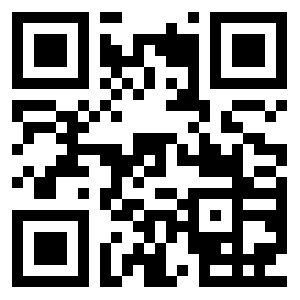 抽籤日期：於107年7月20日(五)下午5時完成電腦抽籤。賽程於107年7月28日(六)前公佈於http://jeunesse.race8.net網站。比賽用球：依大會指定用球比賽辦法：採取分組循環賽。(大會保留更改賽制權利。)各組比賽以一局定勝負，每局以25分計算（13分換邊），24分平不加分（依世界羽球聯盟新制所訂規則比賽）。參賽隊數不足，得予整併，不得異議。循環賽制，積分算法如下：勝一場得二分，敗一場得一分，棄權得零分；積分多者為勝。如遇二組積分相等時，勝者為勝。如遇三組或三組以上積分相等，以積分相等之相關隊伍，比賽結果依下列順序判定：相關之隊伍總勝分減總負分之差，多者為勝；若再兩組勝負差相等，以該兩組比賽之勝隊為勝；若再三組相等，則由裁判長抽籤決定之。凡中途棄權退出比賽或經大會判定失格之球隊，不予列入名次，其已賽成績不予計算。球員資格申訴須於每場比賽前向裁判提出,否則賽後不予受理。競賽規定事項：各組報名之隊數少於五隊(含)以下者，由大會決定是否合併、或取消、或辦理該組比賽。比賽日期由大會安排，各組抽籤排定後，選手逾出賽時間五分鐘未到場者，以棄權論(以球場掛鐘為準)。比賽時如遇特殊事故，必須改期、補賽或調動場地時，得由本會競賽組宣佈，各組選手務必遵守，不得異議。為免除冒名頂替糾紛，球員於參加比賽時，請攜帶貼有相片，足以證明身份之文件正本，以備查驗。查無證件或年齡不符者，以棄權論。冒名頂替或資格不符，經查屬實者，取消該員之全部賽程。各參加比賽之選手，應於比賽預定時間前30分鐘到場。為了比賽順利進行，大會有權調度場地及安排比賽場次，各組選手不得異議。不服從裁判及裁判長之判決或不遵守大會規定者，得由裁判長取消比賽資格。防護站僅提供基本傷口處理。獎   勵：各組錄取優勝由大會頒發獎品及獎狀。每組報名高於五十隊取前八名（三、四名並列第三名，五～八名並列第五名）。每組報名高於九隊取前四名（三、四名並列第三名）。每組報名低於九隊(含)以下者，取前二名。申   訴：如有抗議事件，須於事實發生後半小時內具正式抗議書送大會審查，並繳交保證金壹仟元整，以大會判決為最終判決，不得再行抗議；如抗議事件成立則保證金退還，如抗議不成立則保證金沒收。保   險：本活動已投保三百萬公共意外責任保險。附   則：本辦法如有未盡事宜，將由大會另行公佈實施之。※凡報名參賽之選手可於比賽現場事先索取「2018婕斯盃全明星羽球對抗賽」9/8(六)入場券，每位限索取兩張。每組別第一名優勝選手，除獲得大會公告之優勝獎品及獎狀外，並另獲邀請參加「2018婕斯盃全明星羽球對抗賽」9/7(五)選手之夜，與陶菲克、伍家朗、王子維、李洋、王齊麟等婕斯盃所邀請之世界級羽球巨星拍照、共進晚餐。中華民國107年婕斯羽你同行國小分齡賽報名表國小分齡組                           第  頁共  頁        月  日單打：  報名費：單打300元/人請統一報名完一項歲組後，再接續報名其他歲組。請自行增加欄位，以增加報名人數。雙打：  報名費：雙打500元/隊請統一報名完一項歲組後，再接續報名其他歲組。請自行增加欄位，以增加報名人數。※同意以上所提供之個人資料作為大會辦理本賽事使用。發票開立資訊：（請於比賽期間至大會服務處領取。未於比賽期間領取者，將於賽後統一捐贈公益單位） □三聯式		 □二聯式		□發票捐贈買受人：統一編號：中華民國107年婕斯羽你同行國小分齡賽報名表國小分齡親子組                           第  頁共  頁        月  日請統一報名完一項歲組後，再接續報名其他歲組。請自行增加欄位，以增加報名人數。報名費：雙打500元/隊※同意以上所提供之個人資料作為大會辦理本賽事使用。發票開立資訊：（請於比賽期間至大會服務處領取。未於比賽期間領取者，將於賽後統一捐贈公益單位） □三聯式		 □二聯式		□發票捐贈買受人：統一編號：學校名稱：（Optional）聯絡人（教練）：手機：電話：e-mail：繳費總金額：繳費資訊：（帳戶末五碼）編號歲別性別姓名出生年月日範例U13男王小明94/1/1123456編號歲別性別姓名1出生年月日姓名2出生年月日範例U13男王小明94/1/1張小強94/4/1123456總隊名：（Optional）聯絡人（教練）：手機：電話：e-mail：繳費總金額：繳費資訊：（帳戶末五碼）編號歲別關係家長姓名出生年月日子女姓名出生年月日範例U13父子王大明62/8/8王小明94/1/11234